Муниципальное казенное дошкольное образовательное учреждение«Детский сад№2 «Радость»Итоговое мероприятие «Праздник русской песни»Разработал:  Воспитатель Елкина Светлана АнатольевнаГ. ЮхновПраздник русской песни.Старшая группа.Задачи: - Дать представления о разнообразии песенного жанра.- Формировать бережное отношение к традициям русского народа.- Воспитывать любовь к музыке  через народное творчество.                      Ход праздника.В зал под звуки музыки входят дети в русских костюмах, встают в полукругом.Ведущая. Здравствуйте, дети! Сегодня мы поговорим о русской песне.В ногу с ней идут солдаты, С нею крепче спят ребята.В Новый год и в день рожденья, И в кругу своих друзейБез нею не обойдёшься – С песней праздник веселей.1-й ребёнок.Весёлая и грустная, Здравствуй, песня русская!2-й ребёнок.Как по улице за околицейНе тяжёл жемчуг рассыпается, Чистым золотом разгорается.То велик хоровод собирается.   Дети встают в круг, исполняют песню  «Как у наших у ворот» (обработка А. Быканова, слова и музыка народные), сопровождая её танцевальными движениями. Затем садятся.   Звучит аудиозапись народной мелодии. В зал входят гости (взрослые в народных костюмах).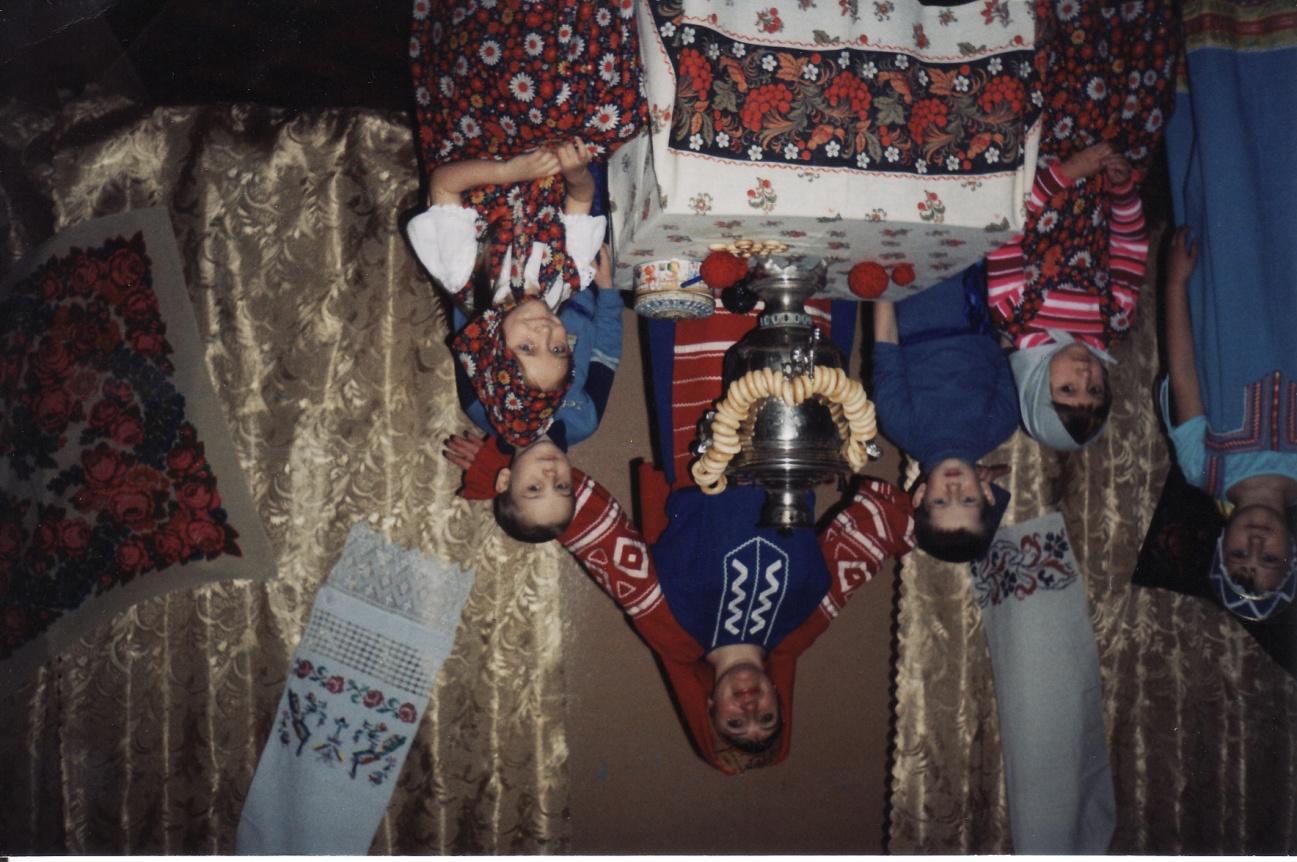 1-я гостья.Здравствуйте, добры молодцы и красные девицы! Примите наш земной поклон и сердечный привет.Ведущая.С чем пожаловали к нам гости дорогие?2-я гостья.С народными песнями. Мы расскажем вам о них, споём, если вы вспомните пословицы и поговорки о песне.Дети.Без песен мир тесен.С песней дружить – и в бою не тужить.Всяка птица свои песни поёт.Песни петь надо уметь.Хорошему делу – хорошая песня.Ведущая.Давайте поиграем. Послушайте, как звучат народные инструменты. Кто их название угадает, тот на них и сыграет.Гости, стоящие за ширмой, играют на народных инструментах. Дети по тембру звучания определяют и называют инструменты, затем исполняют на них русскую народную мелодию (по выбору музыкального руководителя).1-я гостья. Красиво звучат народные инструменты, но иногда песни исполняются без их сопровождения.Гости а капелла исполняют песню «Как по морю, морю синему» (обработка В.Агафонникова).Ведущая. Скажите, дорогие гости, что в песне главное: музыка или слова?1-я гостья.Я думаю музыка. Она дарит песне мелодичность и настроение. Послушайте фрагменты русских народных мелодий и скажите, весёлые они или грустные.Звучит аудиозапись музыкальных фрагментов «Скок-поскок» (обработка А.Лядова) и «Коровушка» (обработка М Красева). Дети высказывают предложения о характере, настроении мелодий.2-я гостья. Можно ли назвать отрывки из этих музыкальных произведений песнями? Дети. Нет.2-я гостья . Правильно. Значит, главное в песне – слова. Недаром говориться, что  «из песни слова не выкинешь». Песня без слов просто музыка. Вспомните, о чём поётся в народных песнях.Дети кратко пересказывают содержание народных песен. Например, в песне «Коровушка» поётся о том, как девица любила свою коровушку и ухаживала за ней.Ведущая. Так что же в песне главное – слова или мелодия?Гости спорят между собой. Ведущий обращается к детям с просьбой рассудить их. Дети высказывают предложения.Ведущая. (Обобщает ответы). И слова и мелодия а песнях одинаково важны. Без слов они теряют смысл, содержание, а без мелодии – мотив, напевность. И звучат народные песни о красоте окружающего мира, о радостных и печальных событиях, о труде и отдыхе, обо всём, что волнует людей, которые их сочиняют и поют. Весёлые и озорные, грустные и задушевные песни сопровождают человека в течении всей жизни.   Посмотрите, вон стоит избушка. Слышите, там кто-то поёт?Подходит к панно, на котором изображена изба. На лавочке сидит девочка, укладывает куклу. Поёт колыбельную песню «Котенька-коток».Ведущая.Как называются такие песни, кто и когда их поёт?Дети. Это колыбельные. Их поют мамы, когда укладывают спать детей.1-я гостья.Подрастали в семье детушки, приучали их родители к работе.2-я гостья.Уж ты мать-то, наша матушка, Уж ты матушка, ты родимая.Уж пришла пора работе нас учить. Уж пришла пора к работе приучать.Ведущая. О том, как  в русских семьях учили детей трудиться, поётся в народной песне «Было у матери двенадцать дочерей».Гости исполняют песню.1-я гостья. Из песни вы узнали, как матушка учила дочерей выполнять домашнюю работу, рукодельничать. А мальчики отцу помогали и в поле и в мастерской, и в кузнице.Двое детей подходят к панно, на котором изображена кузнеца, берут треугольники с разной высотой звучания, отбивают ритм, имитирующий перестук молотков в кузнице.Ведущая. Слышите весёлый перезвон?  Это на краю деревни с утра до вечера работают, стучат молотками кузнецы.Входят кузнецы – мальчики в фартуках и головных повязках.1-й кузнец.Не куёт железо молот, куёт кузнец.2-й кузнец.Кому до чего, а кузнецу до наковальни.3-й кузнец.В кузнице тихо – кузнецу лихо.Ведущая. Трудятся кузнецы, и песня им в работе помогает.Мальчики поют и инсценируют песню «Во кузнице» ( обработка А.Новикова).1-я гостья.Как славно работают кузнецы! Недаром говорится, что с песней любое дело спориться.Ведущая.Кто с солнцем встаёт да песни поёт,Тот будет весел весь день напролёт.Гости исполняют, а дети инсценируют песню «Ой, вставала я ранёшенько».2-я гостья.За работой день пролетел незаметно, а по вечерам собирались девицы-красавицы на посиделки – пряжу прясть,  да песни петь.Подходит к панно на котором изображена русская изба. На лавках сидят девочки пряхи. 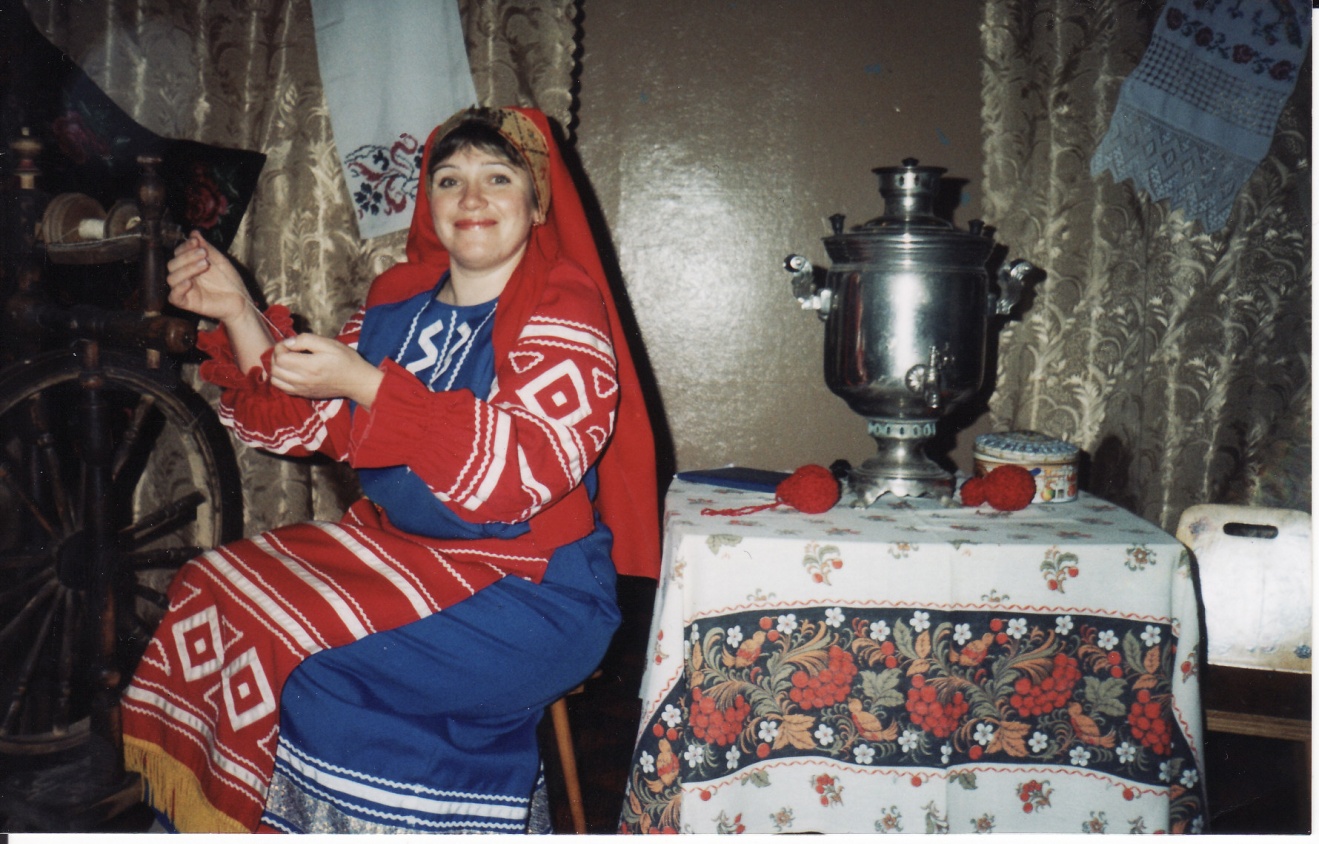 Пряха.                                                  Не учись безделью, Учись рукоделью. Где весело поётся,  Там весело и прядётся.Девочки исполняют песню «Дуня-тонкопряха» (обработка А. Жарова).Ведущая.Во многих народных песнях воспевалась красота русской природы: бескрайние поля, зелёные дубравы, полноводные реки. Белоствольная берёзка – символ России – воспета в одной из самых известных  народных песен.1-я гостья.Исполнители часто сопровождали пение танцевальными движениями. Без хороводных и плясовых песен не обходились ни посиделки, ни гуляния.2-я гостья.Кончили работу – Отдохнуть охота.Выходите из ворот Да вставайте в хоровод.Взрослые и дети встают в два круга и водят хоровод « Во поле берёза стояла» ( обработка Н. Римского-Корсакова).Ведущая. Где счастливо живётся, там и песня поётся. Ни один праздник не обходится без озорной частушки. С приплясом, под зажигательную мелодию исполнялись эти задорные песни.Ребёнок.Мы ребята удалые, Мы нигде не пропадём.Если надо -  мы станцуем, Если надо – мы споём. Дети исполняют частушки.1-я гостья.На отдыхе, в работе – песня русская в почёте.2-я гостья.Собирался народ на ярмарку – Себя показать, на людей посмотреть, Купить, продать и песни попеть.Дети подходят к панно с изображением ярмарочного прилавка, берут атрибуты для инсценировки.Ребёнок.Как на ярмарке у нас Негде яблоку упасть.Приходи и стар и мал,По душе найдёшь товар.Ведущая.О том, что можно купить на ярмарке, поётся в песне «Где был, Иванушка?».Дети встают полукругом, поют  и инсценируют песню.Ребёнок.Мы для вас сейчас плясалиИ ещё хотим сплясать.А теперь мы вас попросим Нашу песню поддержать.Дети исполняют  песню « Пойду ль, выйду ль я» (обработка А.Лядова).Ведущая. Вот и подошла к концу наша встреча с замечательными народными песнями. Но мы с ними не прощаемся, пусть они будут рядом с нами всю жизнь.Под русскую народную мелодию дети выходят из зала. 